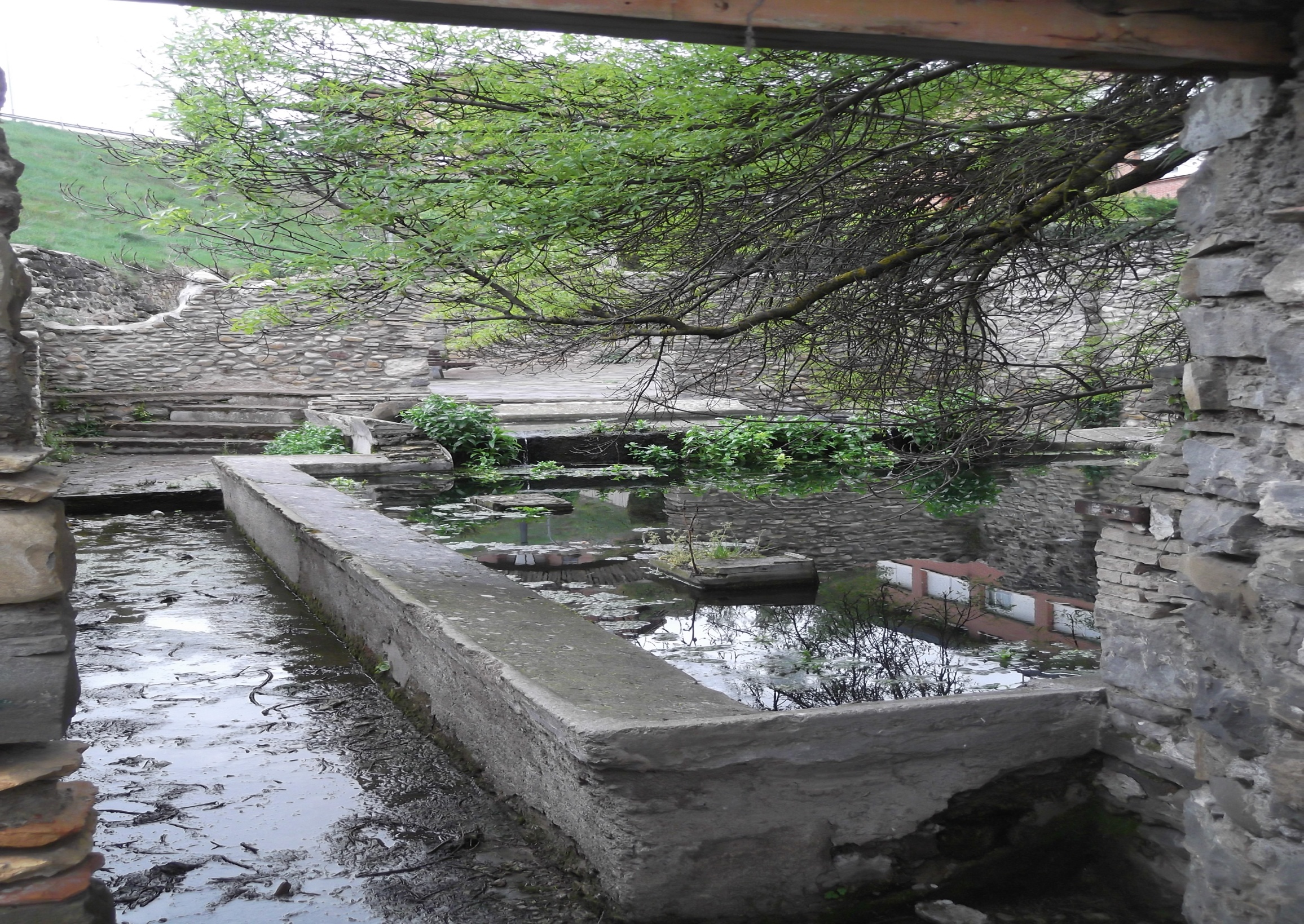 LIBRO DE ESTIÉRCOLESZONAS VULNERABLES DE ARAGÓNV Programa de Actuación2021/..........................................ANEXO XVI: Libro – Registro de Producción y Movimiento de Estiércoles para las Explotaciones Ganaderas. .                                                   HOJA Nº ………Dos opciones para el cálculo de la riqueza media en nitrógeno del estiércol/purín (Columna 7). Anexo VII del V Programa de Actuación. (Tabla de Ziegler). 													   En este caso no es necesario rellenar las columnas 4 y 5.Uso de la formula definida en el punto B2 del  V ProgramaEn el caso de tratarse de un gestor de estiércoles, no será necesario especificar el recinto sigpac y el cultivo al que se aplica.Se rellenarán en hojas separadas las salidas o aplicaciones que se realice a cada titular o gestor de estiércol diferente.ZV: Si la parcela está en zona vulnerable o no.APARTADO 1. DESCRIPCIÓN DE LA EXPLOTACIÓN GANADERAAPARTADO 1. DESCRIPCIÓN DE LA EXPLOTACIÓN GANADERAAPARTADO 1. DESCRIPCIÓN DE LA EXPLOTACIÓN GANADERAAPARTADO 1. DESCRIPCIÓN DE LA EXPLOTACIÓN GANADERAAPARTADO 1. DESCRIPCIÓN DE LA EXPLOTACIÓN GANADERAAPARTADO 1. DESCRIPCIÓN DE LA EXPLOTACIÓN GANADERAAPARTADO 1. DESCRIPCIÓN DE LA EXPLOTACIÓN GANADERAAPARTADO 1. DESCRIPCIÓN DE LA EXPLOTACIÓN GANADERAAPARTADO 1. DESCRIPCIÓN DE LA EXPLOTACIÓN GANADERAAPARTADO 1. DESCRIPCIÓN DE LA EXPLOTACIÓN GANADERAAPARTADO 1. DESCRIPCIÓN DE LA EXPLOTACIÓN GANADERATITULARTITULARTITULARTITULARTITULARAPARTADO 1. DESCRIPCIÓN DE LA EXPLOTACIÓN GANADERAAPARTADO 1. DESCRIPCIÓN DE LA EXPLOTACIÓN GANADERAAPARTADO 1. DESCRIPCIÓN DE LA EXPLOTACIÓN GANADERAAPARTADO 1. DESCRIPCIÓN DE LA EXPLOTACIÓN GANADERAAPARTADO 1. DESCRIPCIÓN DE LA EXPLOTACIÓN GANADERAAPARTADO 1. DESCRIPCIÓN DE LA EXPLOTACIÓN GANADERAAPARTADO 1. DESCRIPCIÓN DE LA EXPLOTACIÓN GANADERAAPARTADO 1. DESCRIPCIÓN DE LA EXPLOTACIÓN GANADERAAPARTADO 1. DESCRIPCIÓN DE LA EXPLOTACIÓN GANADERAAPARTADO 1. DESCRIPCIÓN DE LA EXPLOTACIÓN GANADERAAPARTADO 1. DESCRIPCIÓN DE LA EXPLOTACIÓN GANADERANOMBRENOMBRENOMBRENOMBRENOMBREPROVINCIAPROVINCIAPROVINCIAMUNICIPIOMUNICIPIOMUNICIPIOMUNICIPIOAÑO20…..AÑO20…..APELLIDOSAPELLIDOSAPELLIDOSAPELLIDOSAPELLIDOSLOCALIDADLOCALIDADLOCALIDADCODIGO REGA: Fecha inicio actividad:CODIGO REGA: Fecha inicio actividad:CODIGO REGA: Fecha inicio actividad:CODIGO REGA: Fecha inicio actividad:AÑO20…..AÑO20…..DNI/CIFDNI/CIFDNI/CIFDNI/CIFDNI/CIF1233345 (*)6667 (*)7 (*)7 (*)891011Especie animalTipología:  Cría, recría, cebo, otrasNº plazas en cada fase productivaNº plazas en cada fase productivaNº plazas en cada fase productivaKg N / plaza y año(Anexo VIII del V Programa)Kg. N/año de la explotaciónCol. 3 X Col .4Volumen de producción anual producidom3  ó  tVolumen de producción anual producidom3  ó  tVolumen de producción anual producidom3  ó  tKg N / m3 o t (Anexo VII del V Programa)ó                                (Col 5/ Col. 6)          Kg N/ m3 ó tKg N / m3 o t (Anexo VII del V Programa)ó                                (Col 5/ Col. 6)          Kg N/ m3 ó tKg N / m3 o t (Anexo VII del V Programa)ó                                (Col 5/ Col. 6)          Kg N/ m3 ó tCapacidad de almacenamientoCapacidad de almacenamientoCapacidad de almacenamientoObservacionesOperación de GestiónEspecie animalTipología:  Cría, recría, cebo, otrasNº plazas en cada fase productivaNº plazas en cada fase productivaNº plazas en cada fase productivaKg N / plaza y año(Anexo VIII del V Programa)Kg. N/año de la explotaciónCol. 3 X Col .4Volumen de producción anual producidom3  ó  tVolumen de producción anual producidom3  ó  tVolumen de producción anual producidom3  ó  tKg N / m3 o t (Anexo VII del V Programa)ó                                (Col 5/ Col. 6)          Kg N/ m3 ó tKg N / m3 o t (Anexo VII del V Programa)ó                                (Col 5/ Col. 6)          Kg N/ m3 ó tKg N / m3 o t (Anexo VII del V Programa)ó                                (Col 5/ Col. 6)          Kg N/ m3 ó tVolumen  externo (m3)(A)Volumen interno (m3)(B)Volumen  Global:(A+B)ObservacionesOperación de GestiónEl abajo firmante, como titular o representante de la explotación, se responsabiliza de la veracidad de las anotaciones contenidas en este Libro-Registro.               Firma del titular/representante de la explotación.Fecha y Firma: …………………………………………………….APARTADO 2. DETALLE DE LOS MOVIMIENTOS DE ESTIÉRCOLES – SALIDAS                                                                                                                                                                                         HOJA Nº:                        APARTADO 2. DETALLE DE LOS MOVIMIENTOS DE ESTIÉRCOLES – SALIDAS                                                                                                                                                                                         HOJA Nº:                        APARTADO 2. DETALLE DE LOS MOVIMIENTOS DE ESTIÉRCOLES – SALIDAS                                                                                                                                                                                         HOJA Nº:                        APARTADO 2. DETALLE DE LOS MOVIMIENTOS DE ESTIÉRCOLES – SALIDAS                                                                                                                                                                                         HOJA Nº:                        AÑO  20…….TITULAR O DECLARANTE DE LAS PARCELAS/RECINTOS SIGPAC – GESTOR DE ESTIÉRCOL(1) Especificar si es un gestor de estiércol/subproducto orgánico S/N:…………………………DNI/CIFFechaTipo estiércolCantidad Nkg/m3  okg/tVolumen m3/ tDESTINO: RECINTO SIGPACDESTINO: RECINTO SIGPACDESTINO: RECINTO SIGPACDESTINO: RECINTO SIGPACDESTINO: RECINTO SIGPACDESTINO: RECINTO SIGPACDESTINO: RECINTO SIGPACDESTINO: RECINTO SIGPACDESTINO: RECINTO SIGPACDESTINO: RECINTO SIGPACCULTIVOObservacionesFechaTipo estiércolCantidad Nkg/m3  okg/tVolumen m3/ tProvinciaMunicipioAgregadoZonaPolígonoParcelaRecintoSuperficieS /RZV (3)Si / NoCULTIVOObservaciones/APARTADO 3. HOJA DE INCIDENCIASHOJA Nº ……………APARTADO 3. HOJA DE INCIDENCIASHOJA Nº ……………APARTADO 3. HOJA DE INCIDENCIASHOJA Nº ……………APARTADO 3. HOJA DE INCIDENCIASHOJA Nº ……………AÑO  20…….TITULAR DE LA EXPLOTACIÓNDNI/CIFFechaIncidencias registradas